FUGGER d.o.o.,Fijanova 13, 10000 Zagreb  OIB:34902658865 broj telefona: +385 (01) 2360561 broj telefaksa: +385 (01) 2304211 Postupak nabave za osobe koji nisu obveznici Zakona o javnoj nabaviDOKUMENTACIJA O NABAVI za izvođenje radova na energetskoj obnovi višestambene zgrade u gradu Zagrebu na adresi Ulica Andrije Žaje 9 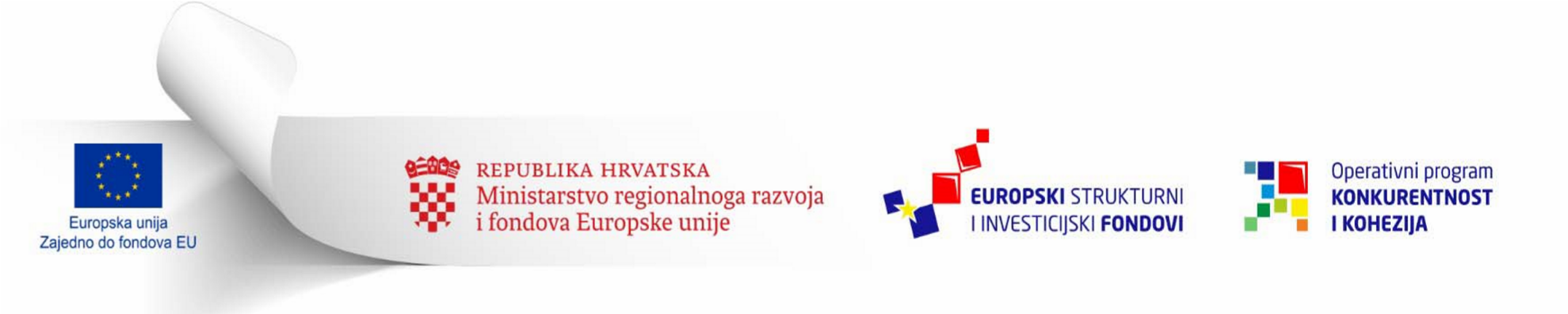 Evidencijski broj nabave: 11/2017  REFERENTNA OZNAKA POZIVA: PDP_4c2.2 (referentni broj: KK.04.2.2.01.0618)Zagreb, studeni 2017. Temeljem javnog poziva Ministarstva graditeljstva referentna oznaka poziva PDP_4c2.2, objavljenog 17.10.2016., za dodjelu bespovratnih sredstava za energetsku obnovu višestambenih zgrada, osiguranih iz Europskog fonda za regionalni razvoj, FUGGER d.o.o., Fijanova 13, 10000 Zagreb provodi postupak nabave za izvođenje radova na energetskoj obnovi višestambene zgrade u gradu Zagrebu na adresi Ulica Andrije Žaje 9 u ime i za račun suvlasnika stambene zgrade. 1. OPĆI PODACI 	1.1. 	Podaci o Naručitelju  	1.2. 	Podaci o osobi ili službi zaduženoj za komunikaciju s ponuditeljima Sve obavijesti u svezi ovog postupka nabave mogu se dobiti svakog radnog dana između 08 i 16 sati, do roka za dostavu ponuda, od osobe zadužene za komunikaciju s gospodarskim subjektima. Osoba ovlaštena za komunikaciju s gospodarskim subjektima je: 	Igor Pavlić, igor.pavlic@fugger.hr . 	1.3. 	Poštivanje načela izbjegavanja sukoba interesa Predstavnik Naručitelja nije u sukobu interesa sa gospodarskim subjektima. 	1.4. 	     Vrsta postupka nabaveRadovi na energetskoj obnovi višestambene zgrade u gradu Zagrebu na adresi UlicaAndrije Žaje 9. 1.5. 	Evidencijski broj nabave Evidencijski broj nabave: 11/2017   1.6. Vrsta Ugovora o nabavi S odabranim ponuditeljem sklopit će se Ugovor o izvođenju radova. 2. PODACI O PREDMETU NABAVE 	2.1. 	Opis predmeta nabave Predmet nabave su radovi na energetskoj obnovi višestambene zgrade u gradu Zagrebu na adresi Ulica Andrije Žaje 9 prema priloženom troškovniku u kojem se nalaze i detaljne tehničke specifikacije.  Predmet nabave nije podijeljen u grupe te ponuditelj mora dostaviti ponudu za cjelokupni predmet nabave. Obnova mora rezultirati smanjenjem Qh,nd (potrebna toplinska energija za grijanje) od minimalno 68,60%, što je sukladno Obrascu 2. Prijavni obrazac B dio za predmetnu zgradu (dokazuje se energetskim certifikatom izdanim od ovlaštene tvrtke, koju će uime predstavnika suvlasnika, u sklopu postupka nabave nakon izvedenih radova, odabrati upravitelj zgrade).	2.2. 	Tehnička dokumentacija Tehnička specifikacija predmeta nabave opisana je u troškovniku (Obrazac 8). U obrascu 8. navedena je količina predmeta nabave te detaljne tehničke specifikacije stavki predmeta nabave.Za sve proizvođače, tipove proizvoda, standarde ili norme ako su navedeni utroškovniku/tehničkim specifikacijama primjenjuje se „ili jednakovrijedno“.	2.3. 	Mjesto izvođenja radova  Adresa: Ulica Andrije Žaje 9, 10000 Zagreb.	2.4. 	Obilazak lokacije Gospodarski subjekti nisu obvezni izvršiti uvid u objekt na kojem će se izvoditi radovi kako bi se pobliže upoznali s uvjetima i okolnostima na terenu te prikupili sve potrebne podatke za izradu ponude, ali neće imati pravo na kasnije prigovore s osnova nepoznavanja uvjeta za podnošenje ponude. Posjet lokaciji gospodarski subjekti vrše o vlastitom trošku. Naručitelj će gospodarskim subjektima, na njihov zahtjev omogućiti uvid lokacije na kojoj će se izvoditi radovi i uvid u projektno tehničku dokumentaciju uz prethodni dogovor termina uvida s osobom zaduženom za komunikaciju s gospodarskim subjektima iz točke 1.2. ove Dokumentacije o nabavi.Nakon uvida i obilaska objekta gospodarski subjekt izdat će potvrdu o pregledu ovjerenu potpisom i žigom ovlaštene osobe.   	2.5. 	Rok izvođenja radova Izvoditelj se obvezuje započeti s radovima po stupanju Ugovora o izvođenju radova na snagu i uvođenju u posao od strane Naručitelja, te radove završiti sukladno roku navedenom u Ponudi, a najkasnije 120 dana od dana uvođenja u posao od strane Naručitelja. 	2.6. 	Troškovnik Troškovnik se stavlja na raspolaganje kao zaseban dokument u excel formatu, u prilogu ove Dokumentacije o nabavi (Obrazac 8). Količine su navedene u samom troškovniku.   Podaci se u troškovnik unose na sljedeći način: ponuditelj mora ispuniti sve tražene stavke iz troškovnika, u skladu sa troškovnikom ponuditelj treba ispuniti jediničnu cijenu stavke (po jedinici mjere), ukupnu cijenu stavke, cijenu ponude bez PDV-a, iznos PDV-a, ukupnu cijenu sa PDV-om, Prilikom ispunjavanja troškovnika ponuditelj ukupnu cijenu stavke izračunava kao umnožak količine stavke i cijene stavke (po jedinici mjere). Dozvoljeno je nuditi robu samo jednog proizvođača, tip i model. Nuđenje alternativnih proizvođača, varijanti ili inačica specificirane robe nije dopušteno. Ukoliko ponuditelj ne ispuni troškovnik na način kako je to definirano u troškovniku, tj. nije u skladu sa zahtjevima iz ove Dokumentacije o nabavi ili promijeni tekst ili količine navedene u troškovniku, takav troškovnik smatrati  će se nepotpun i nevažeći te će takva ponuda biti odbijena.3. RAZLOZI ISKLJUČENJA PONUDITELJA Ponuditelju je dopušteno dostavljanje traženih dokumenata iz ove točke Dokumentacije o nabavi u izvorniku, u ovjerenoj ili neovjerenoj preslici. Naručitelj će isključiti ponuditelja iz postupka nabave: 3.1. ako je gospodarski subjekt ili osoba ovlaštena po zakonu za zastupanje gospodarskog subjekta pravomoćno osuđena za bilo koje od sljedećih kaznenih djela odnosno za odgovarajuća kaznena djela prema propisima države sjedišta gospodarskog subjekta ili države čiji je državljanin osoba ovlaštena po zakonu za zastupanje gospodarskog subjekta: Za potrebe utvrđivanja okolnosti iz točke 3.1. gospodarski subjekt u ponudi dostavlja Izjavu. Izjavu daje osoba po zakonu ovlaštena za zastupanje gospodarskog subjekta. Izjava ne smije biti starija od tri mjeseca računajući od dana početka postupka nabave. (Obrazac 2) 3.2. ako gospodarski subjekt nije ispunio obvezu plaćanja dospjelih poreznih obveza i obveza za mirovinsko i zdravstveno osiguranje, osim ako mu prema zakonu plaćanje tih obveza nije dopušteno ili je odobrena odgoda plaćanja (primjerice u postupku predstečajne nagodbe). Za potrebe utvrđivanja okolnosti iz točke 3.2. gospodarski subjekt u ponudi ili zahtjevu za sudjelovanje dostavlja: potvrdu Porezne uprave o stanju duga koja ne smije biti starija od 30 dana računajući od dana početka postupka nabave, ili važeći jednakovrijedni dokument nadležnog tijela države sjedišta gospodarskog subjekta, ako se ne izdaje potvrda iz točke 1., ili 3.3. Naručitelj će isključiti ponuditelja iz postupka nabave ako je dostavio lažne podatke pri dostavi dokumenata koji su dio ponude na ovaj postupak nabave. 4. KRITERIJI ZA ODABIR GOSPODARSKOG SUBJEKTA I DOKAZI KRITERIJA ZA KVALITATIVNI ODABIR GOSPODARSKOG SUBJEKTA Ponuditelju je dopušteno dostavljanje traženih dokumenata iz ove točke Dokumentacije o nabavi u izvorniku, u ovjerenoj ili neovjerenoj preslici. Ponuditelj mora dokazati sposobnost za obavljanje profesionalne djelatnosti, tehničku i stručnu sposobnost te ekonomsku i financijsku sposobnost, sljedećim dokazima sposobnosti koji se obvezno prilažu uz ponudu. Naručitelj ima pravo nakon otvaranja ponuda, ali prije donošenja odluke o odabiru zatražiti dokaze o sposobnosti koje ponuditelj nije dostavio, koji su nepotpuni i/ili njihova pojašnjenja. 	4.1. 	SPOSOBNOST ZA OBAVLJANJE PROFESIONALNE DJELATNOSTI4.1.1. Pravna sposobnost Upis u sudski, obrtni, strukovni ili drugi odgovarajući registar države sjedišta  Ponuditelj mora dokazati svoj upis u sudski, obrtni, strukovni ili drugi odgovarajući registar države sjedišta gospodarskog subjekta te u tu svrhu dostaviti: odgovarajući izvod iz sudskog, obrtnog, strukovnog ili drugog odgovarajućeg registra države sjedišta gospodarskog subjekta ili ako se dokument pod a) ne izdaje u državi sjedišta gospodarskog subjekta, Izjavu s ovjerom potpisa kod nadležnog tijela. Izvod, odnosno izjava ne smiju biti stariji od tri (3) mjeseca računajući od dana početka postupka nabave.  U slučaju zajednice ponuditelja, svi članovi zajednice obvezni su pojedinačno dokazati svoju sposobnost iz ove točke. 4.1.2. Poslovna sposobnost Ovlaštenje ili članstvo u određenoj organizaciji Kako bi ponuditelj mogao dokazati da ima pravo izvršiti Ugovor ili dio ugovora za ovaj predmet nabave, u ponudi mora dostaviti dokaz o sposobnosti obavljanja djelatnosti građenja na teritoriju Republike Hrvatske sukladno odredbama Zakona o poslovima i djelatnostima prostornog uređenja i gradnje (NN 78/15).  U tu svrhu gospodarski subjekti koji imaju sjedište u Republici Hrvatskoj u ponudi moraju dostaviti: važeći Izvod iz sudskog, obrtnog, odnosno odgovarajućeg registra Republike Hrvatske iz kojeg mora biti vidljivo da je gospodarski subjekt registriran za obavljanje djelatnosti građenja, odnosno za izvođenje pojedinih radova, Izjavu s ovjerenim potpisom kod javnog bilježnika, koju daje osoba po zakonu ovlaštena za zastupanje gospodarskog subjekta, kojom gospodarski subjekt izjavljuje/potvrđuje da ima zaposlenog ovlaštenog voditelja građenja i/ili ovlaštenog voditelja radova koji ispunjava uvjete iz Zakona o poslovima i djelatnostima prostornog uređenja i gradnje (NN 78/15). Za zaposlenog ovlaštenog voditelja građenja i/ili ovlaštenog voditelja radova potrebno je dostaviti važeće Rješenje/Uvjerenje/Potvrdu o upisu u odgovarajući imenik ovlaštenih voditelja građenja odnosno ovlaštenih voditelja radova, izdan od nadležne komore. Ukoliko će dio Ugovora o nabavi, za čije izvršenje je potrebno određeno ovlaštenje ili je potrebno biti član određene organizacije, ponuditelj dati u podugovor jednom ili više podizvoditelja, odgovarajuće ovlaštenje/članstvo u organizaciji potrebno je dostaviti za onog podizvoditelja koji je u ponudi naveden da će izvršavati taj dio predmeta nabave.  4.2.1. Popis ugovora o izvedenim radovima  Ponuditelj mora dostaviti popis ugovora o izvedenim radovima, izvršenih u godini u kojoj je započeo postupak nabave i tijekom pet (5) godina koje prethode toj godini prema predlošku koji se nalazi na Obrascu 4. ove Dokumentacije o nabavi.    Popis ugovora sadrži: vrijednost izvršenih radova, datum i mjesto izvođenja radova, i naziv druge ugovorne strane,  predmet ugovora i broj m² izvršene energetske obnove zgrada. Popis kao dokaz o zadovoljavajućem izvršenju radova sadrži ili mu se prilaže potvrda druge ugovorne strane da su radovi izvedeni u skladu s pravilima struke i uredno izvršeni.  Ako je potrebno, Naručitelj može izravno od druge ugovorne strane zatražiti provjeru istinitosti potvrde. Popis ugovora ispunjava sam ponuditelj, uz koji prilaže potvrde o urednom ispunjenju ugovora koje daje druga ugovorna strana iz navedenih ugovora. Potvrde o uredno ispunjenim ugovorima moraju sadržavati slijedeće podatke: naziv predmeta ugovora vrijednost ugovora datum izvođenja radova broj m² izvršene energetske obnove zgrada naziv druge ugovorne strane, kontakt osoba i telefon. Ovim dokazom sposobnosti ponuditelj mora dokazati da je u godini u kojoj je započeo postupak nabave i tijekom 5 (pet) godina koje prethode toj godini uredno izvršio: minimalno 5 (pet) ugovora o energetskoj obnovi zgrada koji su rezultirali  verificiranim smanjenjem Qh,nd (potrebna toplinska energija za grijanje) od  minimalno 50%, što je sukladno uvjetima javnog poziva za energetsku obnovu  višestambenih zgrada ( ref.br. KK.04.2.2.01),  minimalno 2.000  m² bruto površine objekata energetske obnove zgrada   čiji zbroj vrijednosti iznosi minimalno 1.300.000,00 kn bez PDV-a. 4.2.2. Navod o tehničkim stručnjacima koji će biti uključeni u ugovor, neovisno o tome pripadaju li oni gospodarskom subjektu, a posebice o osobama odgovornima za kontrolu kvalitete i osobama koje izvođač radova može pozvati da izvedu radove Ponuditelj u svojoj ponudi mora dostaviti Popis tehničkih stručnjaka, u kojem će biti navedeni stručnjaci koje ponuditelj namjerava angažirati za izvođenje radova koji su predmet ovog postupka nabave. Popis treba sadržavati sljedeće podatke za svakog nominiranog stručnjaka: ime i prezime, stručno zvanje, te mjesto trenutnog zaposlenja (trenutnog poslodavca). Ponuditelj ovim popisom mora dokazati da raspolaže minimalno sa: jednim (1) inženjerom gradilišta (građevinske struke)  pet (5) radnika građevinske struke 4.2.3. Obrazovne i stručne kvalifikacije izvođača radova i/ili osoba njegova voditeljskog kadra, a posebice osobe ili osoba odgovornih za izvođenje radova Sukladno čl. 55 Zakona gradnji (NN 153/13), te odredbama Zakona o komori arhitekata i komorama inženjera u graditeljstvu i prostornom uređenju (NN 78/15) i Zakona o poslovima i djelatnostima prostornog uređenja i gradnje (NN 78/15), Izvođač imenuje inženjera gradilišta, odnosno voditelja radova u svojstvu odgovorne osobe koja vodi građenje, odnosno pojedine radove. Slijedom navedenog Ponuditelj mora za osobu koju je nominirao sukladno točci 4.2.2 a) ove dokumentacije dostaviti važeće Uvjerenje/Potvrdu/Rješenje o upisu u Imenik ovlaštenih voditelja građenja Hrvatske komore inženjera građevinarstva.4.3. EKONOMSKA I FINANCIJSKA SPOSOBNOST Minimalnu razinu financijske sposobnosti zadovoljiti će ponuditelj čiji je minimalni prosječni godišnji promet u prethodne tri godine iznosio 1.500.000,00 kn bez PDV-a. Navedeno se dokazuje potpisanom Izjavom (Obrazac 3). Naručitelj zadržava pravo da do trenutka potpisa Ugovora zatraži od odabranog ponuditelja Račun dobiti i gubitka i/ili Bilancu za navedene godine kako bi utvrdio ispravnost izjave. Ponuditelju je dopušteno dostavljanje traženih dokumenata u izvorniku, u ovjerenoj ili neovjerenoj preslici. Nakon rangiranja ponuda prema kriteriju za odabir ponude, a prije donošenja odluke o odabiru, Naručitelj može od najpovoljnijeg ponuditelja s kojim namjerava sklopiti ugovor o nabavi zatražiti dostavu izvornika ili ovjerenih preslika svih onih dokumenata koji su traženi točkama 3. i 4. Dokumentacije o nabavi, a koje izdaju nadležna tijela. Ukoliko je gospodarski subjekt već u ponudi dostavio određene dokumente u izvorniku ili ovjerenoj preslici, nije ih dužan ponovo dostavljati. 5. SADRŽAJ, OBLIK, NAČIN IZRADE I NAČIN DOSTAVE PONUDA 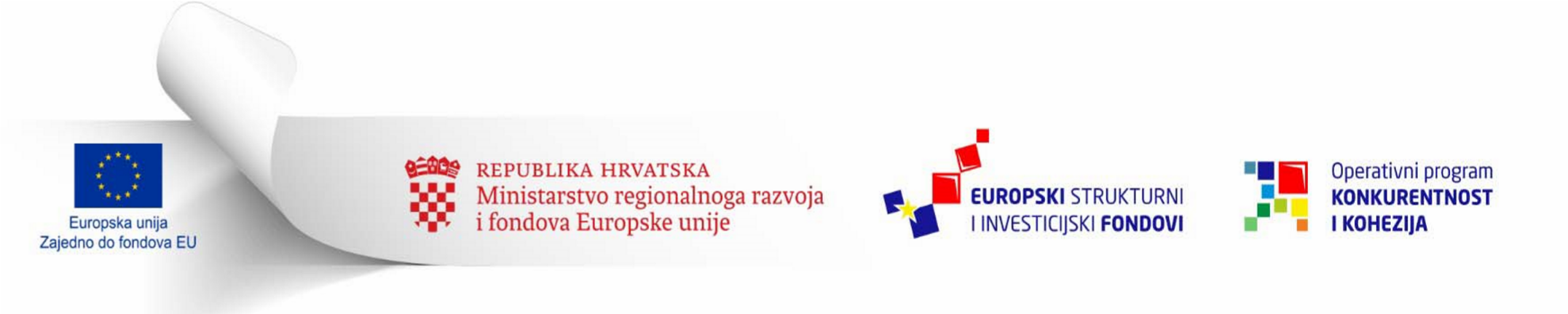 5.1. Sadržaj ponude Ponudu sačinjavaju ispunjeni i od ovlaštene osobe ponuditelja potpisani i ovjereni: Ponudbeni list (Obrazac 1)  Izjava o nekažnjavanju (Obrazac 2) Izjava financijskoj sposobnosti (Obrazac 3) Dokazi da ne postoje obvezni razlozi za isključenje Dokazi sposobnosti Popis ugovora i potvrde o izvedenim radovima (Obrazac 4) Izjava o solidarnoj odgovornosti zajednice ponuditelja (Obrazac 5) Izjava o roku izvođenja radova (Obrazac 6)  Životopis stručnjaka (obrazac 7) Popunjeni i ovjereni troškovnik (Obrazac 8) Ponuda pohranjena na elektroničkom mediju za pohranu podataka, uvezana u ponudi. Jamstvo za ozbiljnost ponudeSve tražene izjave i obrasce ponuditelji su dužni dostaviti s ispunjenim svim stavkama odnosno traženim podacima. Ponuditelj ne smije mijenjati ili brisati originalni tekst Dokumentacije o nabavi ili bilo kojeg obrasca iz iste. Obrazac ponude, sve stranice troškovnika i sve izjave koje potpisuje i ovjerava ponuditelj, moraju biti potpisane od strane ovlaštene osobe gospodarskog subjekta.5.2. Oblik i način izrade ponuda Ponuda mora biti izrađena u papirnatom obliku na način naznačen u Dokumentaciji o nabavi. Sve stranice ponude moraju biti numerirane na način da je razvidan broj stranice/ ukupan broj stranica.  Dijelovi ponude kao što su uzorci, katalozi, mediji za pohranjivanje podataka i slično koji ne mogu biti uvezani ponuditelj obilježava nazivom i navodi u sadržaju ponude kao dio ponude. Ispravci u ponudi moraju biti izrađeni na način da ispravljeni tekst ostane vidljiv (čitak) ili dokaziv. Ispravci moraju uz navod datuma biti potvrđeni pravovaljanim potpisom i pečatom ovlaštene osobe gospodarskoga subjekta. 5.3. Način dostave ponuda Ponude se dostavljaju neposredno na adresu Naručitelja svaki radni dan od 08 do 16 sati ili preporučenom poštanskom pošiljkom s povratnicom na navedenu adresu. Ponuditelji dostavljaju ponudu u zatvorenoj omotnici. Na omotnici ponude mora biti naznačen naziv i adresa Naručitelja, naziv i adresa ponuditelja, naziv predmeta nabave, naznaka „NE OTVARAJ – PONUDA - RADOVI NA ENERGETSKOJ OBNOVI VIŠESTAMBENE ZGRADE U GRADU ZAGREBU NA ADRESI ULICA ANDRIJE ŽAJE 9,10000 ZAGREB“, odnosno mora stajati oznaka slijedećeg izgleda: FUGGER d.o.o., Fijanova 13, 10000 Zagreb NE OTVARAJ – PONUDA RADOVI NA ENERGETSKOJ OBNOVI VIŠESTAMBENE ZGRADE U GRADU ZAGREBU NA ADRESI ULICA ANDRIJE ŽAJE 9Ponuditelji samostalno određuju način dostave ponude i sam snosi rizik eventualnog gubitka odnosno nepravovremene dostave ponude. Sve ponude koje nisu predane na ovaj način i u propisanom roku za dostavu ponuda neće se otvarati i razmatrati te će biti vraćene ponuditelju.U roku za dostavu ponude ponuditelj može dodatnom, pravovaljano potpisanom Izjavom izmijeniti svoju ponudu, nadopuniti je ili od nje odustati. U slučaju odustajanja od ponude, neotvorena ponuda se vraća ponuditelju. Izmjena ili dopuna ponude dostavlja se na isti način kao i ponuda s tim da se omotnica dodatno označi tekstom „IZMJENA“ odnosno „DOPUNA“. Ponuda se ne može mijenjati nakon isteka roka za dostavu ponuda. Naručitelj će ponuditelju izdati potvrdu o datumu i vremenu primitka ponude, odnosno ovjeriti primitak ponude.  DOPUSTIVOST DOSTAVE PONUDA ELEKTRONIČKIM PUTEM Nije dozvoljeno dostavljanje ponude elektroničkim putem. DOPUSTIVOST ALTERNATIVNIH PONUDA  Alternativne ponude nisu dopuštene. 9. NAČIN IZRAČUNA CIJENE ZA PREDMET NABAVE, SADRŽAJ CIJENE NAČIN PROMJENE CIJENE Cijena ponude obuhvaća sve stavke troškovnika i piše se brojkama i iskazuje na dvije decimale. U cijenu ponude bez poreza na dodanu vrijednost trebaju biti uračunati svi troškovi i popusti propisani Općim uvjetima Troškovnika. PDV se iskazuje zasebno iza cijene ponude. Ako ponuditelj nije u sustavu poreza na dodanu vrijednost ili je predmet nabave oslobođen poreza na dodanu vrijednost, u ponudbenom listu, na mjesto predviđeno za upis cijene ponude s porezom na dodanu vrijednost, upisuje se isti iznos kao što je upisan na mjestu predviđenom za upis cijene ponude bez poreza na dodanu vrijednost, a mjesto predviđeno za upis iznosa poreza na dodanu vrijednost ostavlja se prazno. Ukupnu cijenu ponude čini cijena ponude s PDV-om. Ponuditelji su dužni ponuditi, tj. upisati jedinične cijene i ukupne cijene za svaku stavku troškovnika na način kako je to određeno u troškovniku. Jedinična cijena izražena u troškovniku je fiksna i nepromjenjiva. 10. PROVJERA RAČUNSKE ISPRAVNOSTI PONUDE I OBJAŠNJENJE   IZUZETNO NISKE CIJENE Naručitelj provjerava računsku ispravnost ponude. Kada izračuni vezani za pojedinačne stavke troškovnika ili cijenu ponude bez poreza na dodanu vrijednost navedeni u troškovniku u ponudi ne odgovaraju metodologiji izračuna, Naručitelj će ih ispraviti.  U zahtjevu za prihvat ispravka računske pogreške Naručitelj će naznačiti koji je dio ponude ispravljen  kao i novu cijenu ponude proizišle nakon ispravka, a ponuditelj je dužan odgovoriti u primjernom roku ( 5 dana ) od zaprimanja zahtjeva11. VALUTA U KOJOJ CIJENA PONUDE TREBA BITI IZRAŽENA Cijena ponude izražava se u hrvatskim kunama. 12. ROK, NAČIN I UVJETI PLAĆANJA  20% ukupnog iznosa po I Privremenoj situaciji tj. nakon prijave početka radova na objektu i otvaranja građevinske knjige  50% ukupnog iznosa po II  Privremenoj situaciji nakon izvedenih 70% troškovničkih radova ovjerenih od strane stručnog nadzora30%, odnosno preostali iznos po Okončanoj situaciji, a po završetku  i primopredaji svih radova,  prema izvedenoj i ovjerenoj  situaciji / situacijama od strane stručnog nadzora. Rok plaćanja prema ovjerenoj situaciji je 30 dana od dostave situacijeAko  se  dio  Ugovora  daje  u  podugovor,  tada  za  robu/usluge/radove  koje  će isporučiti/pružiti/izvesti podizvoditelj, Naručitelj neposredno plaća podizvoditelju. Ponuditelj mora svom računu odnosno situaciji obvezno priložiti račune odnosno situacije svojih podizvoditelja koje je prethodno potvrdio. Naručitelj neposredno plaća svakom članu zajednice ponuditelja za onaj dio Ugovora o nabavi koji je on izvršio, osim ako Zajednica ponuditelja ne odredi drugačije. 13. ROK VALJANOSTI PONUDE Rok valjanosti ponude mora biti najmanje 90 dana od dana određenog za dostavu ponude.  Naručitelj će odbiti ponudu čiji je rok valjanosti kraći od zahtijevanog. Iz opravdanih razloga, Naručitelj može u pisanoj formi tražiti, a ponuditelj će također u pisanoj formi produžiti rok valjanosti ponude. U roku produženja valjanosti ponude niti Naručitelj niti ponuditelj neće tražiti izmjenu ponude. 14. ODREDBE O ZAJEDNICI PONUDITELJA Ponuditelji odnosno gospodarski subjekti iz Zajednice ponuditelja mogu podnijeti zajedničku ponudu. Za svakog člana zajednice ponuditelja je u ponudbenom listu potrebno navesti naziv i sjedište, adresu, OIB (ili nacionalni identifikacijski broj prema zemlji sjedišta gospodarskog subjekta), broj računa, navod o tome je li član u sustavu PDV-a, adresu za dostavu pošte, adresu e-pošte, kontakt osobu ponuditelja, broj telefona i broj faksa. U zajedničkoj ponudi mora biti navedeno koji će dio Ugovora (navesti predmet, količinu, vrijednost i postotni dio) izvršavati pojedini član zajednice ponuditelja. Naručitelj neposredno plaća svakom članu zajednice ponuditelja za onaj dio Ugovora koji je on izvršio, osim ako Zajednica ponuditelja ne odredi drugačije. Odgovornost ponuditelja iz zajednice ponuditelja je solidarna (Obrazac 5).15. ODREDBE O PODIZVODITELJIMA Podizvoditelj je gospodarski subjekt koji izvodi radove za odabranog ponuditelja s kojim je Naručitelj sklopio Ugovor. Gospodarski subjekti s kojima je Naručitelj u sukobu interesa ne smiju biti podizvoditelji odabranom Ponuditelju. Ukoliko gospodarski subjekt namjerava dio Ugovora dati u podugovor jednom ili više podizvoditelja, tada u ponudi mora navesti sljedeće podatke: naziv i tvrtku, sjedište, OIB (ili nacionalni identifikacijski broj prema zemlji sjedišta gospodarskog subjekta, ako je primjenjivo) i broj računa podizvoditelja i predmet, količinu, vrijednost podugovora i postotni dio Ugovora koji se daje u podugovor. Ako se dio Ugovora daje u podugovor, tada za radove koje će izvoditi podizvoditelj Naručitelj neposredno može plaćati podizvoditelju. U tom slučaju obvezni sastojci Ugovora su podaci navedeni u ovoj točki. Ponuditelj će svom računu obvezno priložiti račune/situacije svojih podizvoditelja koje je prethodno potvrdio. Sudjelovanje podizvoditelja ne utječe na odgovornost ponuditelja za izvršenje Ugovora.KRITERIJ ODABIRA NAJPOVOLJNIJE PONUDE Ponuda koja ispunjava sve uvjete iz dokumentacije o nabavi i ima najnižu cijenu, smatra se najpovoljnijom ponudom.      17. JEZIK NA KOJEM SE SASTAVLJA PONUDA Ponuda se podnosi na hrvatskom jeziku i latiničnom pismu. Ukoliko je ponuditelj registriran izvan Republike Hrvatske, ili je dokument na stranom jeziku, uz prilaganje dokumenata na stranom jeziku, ponuditelj je dužan uz svaki dokument priložiti i prijevod ovlaštenog sudskog tumača na hrvatski jezik.       18. JAMSTVA 18.1. Jamstvo za ozbiljnost ponude Ponuditelj je u sklopu svoje ponude dužan dostaviti jamstvo za ozbiljnost ponude u vrijednosti 30.000,00 kn bez PDV-a. Jamstvo za ozbiljnost ponude dostavlja se u obliku solemnizirane bjanko zadužnice potvrđene kod javnog bilježnika u skladu sa odredbama Ovršnog zakona ili može dati novčani polog. Jamstvo za ozbiljnost ponude dostavlja se u izvorniku i u neovjerenoj preslici. Izvornik se dostavlja u plastičnom omotu (npr. uložni fascikl) koji mora biti zatvoren (npr. naljepnicom) kako bi se spriječilo naknadno vađenje i umetanje listova i s vanjske strane označen rednim brojem stranice na način kao i sve stranice ponude.  Dostavljeno jamstvo mora činiti sastavni dio ponude uvezano u cjelinu.  Ponuditelji koji koriste mogućnost uplate jamstva na račun Naručitelja uz ponudu prilažu e-potvrdu o izvršenoj transakciji. Ukoliko Ponuditelj daje novčani polog, u ponudi mora dostaviti dokaz o uplati u korist računa broj HR2141240031524000137 Fugger d.o.o. otvorenog kod Kent Banke. U pozivu na broj obavezno navesti sljedeći broj: 11/2017 model: 00, a pod svrhom plaćanja potrebno je navesti jamstvo za ozbiljnost ponude i naziv predmeta nabave.Trajanje jamstva ne smije bit kraće od roka valjanosti ponude. Ako se ponuditelj usuglasi sa zahtjevom Naručitelja za produženje valjanosti ponude, jamstvo za ozbiljnost ponude mora se produžiti sukladno produženju roka valjanosti ponude. U tu će se svrhu ponuditelju dati primjereni rok. Naručitelj može polagati pravo na iznos jamstva za ozbiljnost ponude u slučaju: ako ponuditelj odustane od svoje ponude u roku njezine valjanosti; ako ponuditelj dostavi neistinite podatke za dokaze tražene točkama 3. i 4.; nedostavljanja izvornika ili ovjerenih preslika; odbijanja potpisivanja Ugovora i/ili nedostavljana jamstva za uredno ispunjenje Ugovora. Naručitelj će ponuditeljima čija ponuda nije odabrana jamstvo za ozbiljnost ponude vratiti neposredno nakon završetka postupka nabave. Jamstvo za ozbiljnost ponude ponuditelja čija je ponuda odabrana kao najpovoljnija bit će vraćeno kada ponuditelj prihvati Ugovor, odnosno dostavi jamstvo za uredno ispunjenje Ugovora. 18.2. Jamstvo za uredno ispunjenje Ugovora Ponuditelj će, ukoliko će njegova ponuda biti odabrana kao najpovoljnija, prilikom sklapanja Ugovora, a najkasnije u roku od pet (5) radnih dana od potpisa Ugovora Naručitelju dostaviti jamstvo za uredno ispunjenje Ugovora u obliku solemizirane bjanko zadužnice potvrđene kod javnog bilježnika u skladu sa odredbama Ovršnog zakona, a na iznos od 10% (deset posto) vrijednosti Ugovora (bez PDV-a).  Jamstvo mora vrijediti 30 (trideset) dana duže od predmetnog Ugovora odnosno do otklanjanja svih eventualnih nedostataka.  Odabrani ponuditelj je dužan produljiti rok važenja jamstva dok nisu uklonjeni svi eventualni nedostaci. Neiskorišteno jamstvo za uredno ispunjenje Ugovora bit će vraćeno Izvoditelju najkasnije 10 (deset) dana nakon isteka roka valjanosti. 18.3. Jamstvo za otklanjanje nedostataka u jamstvenom roku Ponuditelj će, ukoliko će njegova ponuda biti odabrana kao najpovoljnija za sklapanje Ugovora, deset (10) dana prije isteka roka valjanosti jamstva za uredno ispunjenje Ugovora dostaviti kao jamstvo za otklanjanje nedostataka u jamstvenom roku bjanko zadužnicu u visini od 10 % (deset posto) vrijednosti izvedenih radova (bez PDV-a) koja mora glasiti na Naručitelja za razdoblje od 2 (dvije) godine. Rok valjanosti jamstva mora biti 30 dana duži od jamstvenog roka izvedenih radova odnosno od dana otklanjanja nedostataka.  Jamstvo za otklanjanje nedostataka u jamstvenom roku bit će vraćeno Izvoditelju najkasnije deset (10) dana nakon isteka roka valjanosti. 19. DATUM, VRIJEME I MJESTO DOSTAVE PONUDA Rok za dostavu ponuda je 15.12.2017. godine u 15 sati bez obzira na način dostave ponude. Adresa na koju se dostavljaju ponude je: Fugger d.o.o., Fijanova 13, 10000 Zagreb. Otvaranje ponuda nije javno.  Ponude koje Naručitelj primi nakon isteka krajnjeg roka za podnošenje ponuda smatrat će se zakašnjelima, neće biti otvorene i biti će vraćene ponuditeljima koji su ih podnijeli. 20. PREGLED I OCJENA PONUDA Pregled i ocjenu ponuda obavit će stručne osobe  Naručitelja i predstavnik suvlasnika. U postupku pregleda i ocjene ponuda Naručitelj može pozvati ponuditelje da u roku koji ne smije biti kraći od 5 niti duži od 10 kalendarskih dana pojasne pojedine elemente ponude u dijelu koji se odnosi na ponuđeni predmet nabave. Pojašnjenje ne smije rezultirati izmjenom ponude.  Nakon  ponude u dijelu koji se odnosi na ponuđeni predmet nabave. Pojašnjenje ne smije rezultirati izmjenom ponude. Nakon izvršenog pregleda pristiglih ponuda, Naručitelj će sastaviti Zapisnik o otvaranju i ocjenjivanju ponuda koji će najmanje sadržavati: naziv i sjedište Naručitelja,  mjesto te datum i sat početka i završetka otvaranja ponuda,  predmet nabave,  vrstu postupka nabave (sukladno ovim pravilima)  ime i prezime nazočnih osoba te njihove potpise,  naziv i sjedište ponuditelja, prema redoslijedu zaprimanja ponuda,  cijenu ponude bez poreza na dodanu vrijednost cijenu ponude s porezom na dodanu vrijednost. datum početka i završetka pregleda i ocjene ponuda,  podatke o pojašnjenju u vezi s dokumentima/ponudama (uključujući podatke o ispravcima računskih pogrešaka), ako ih je bilo,  analizu ponuda vezano uz ispunjenje zahtijeva u pogledu opisa predmetanabave i tehničkih specifikacija           naziv i sjedište ponuditelja čije ponude se odbijaju, uz obrazloženje razloga za             odbijanje (i u slučaju neuobičajeno niske cijene),naziv ponuditelja s kojim NOJN namjerava sklopiti Ugovor o nabavi/ u odnosu na kojega namjerava izdati narudžbenicu,  Naručitelj je obvezan na osnovi rezultata pregleda i ocjene ponuda odbiti:  ponudu koja nije cjelovita,  ponudu koja je suprotna odredbama dokumentacije za nadmetanje,  ponudu u kojoj cijena nije iskazana u apsolutnom iznosu,  ponudu koja sadrži pogreške, nedostatke odnosno nejasnoće ako pogreške, nedostaci odnosno nejasnoće nisu uklonjive,  ponudu u kojoj pojašnjenjem ili upotpunjavanjem u s kladu s ovim pravilima nije uklonjena pogreška, nedostatak ili nejasnoća,  ponudu koja ne ispunjava uvjete vezane za svojstva predmeta nabave, te time ne ispunjava zahtjeve iz dokumentacije za nadmetanje,  ponudu za koju ponuditelj nije pisanim putem prihvatio ispravak računske pogreške.  ako nisu dostavljena zahtijevana jamstva.21. DONOŠENJE ODLUKE O ODABIRU ILI PONIŠTENJU Donošenje odluke o odabiru ili poništenju je u roku 30 dana od isteka roka za dostavu ponuda.  21.1. Donošenje odluke o odabiru  Naručitelj će pisanim putem obavijestiti sve subjekte koji su dostavili ponudu o odabranom ponuditelju, prilažući presliku Odluke o odabiru i zapisnik o pregledu i ocjeni ponuda te pisanu obavijest o odbijanju njihove ponude u kojoj će biti detaljno obrazloženi razlozi odbijanja njihove ponude. 22. UGOVOR O NABAVI  Naručitelj će sklopiti Ugovor o izvođenju radova s odabranim ponuditeljem na temelju uvjeta iz Dokumentacije o nabavi te ga potpisuju obje ugovorne strane.Obrazac 1.                                               P O N U D B E N I   L I S TNaručitelj:  FUGGER d.o.o. Fijanova 13, 10000 Zagreb  Predmet nabave: Radovi na energetskoj obnovi višestambene zgrade u gradu Zagrebu na    adresi Ulica Andrije Žaje 9, 10000 Zagreb.Podaci o ponuditelju:Cijena ponude:  Ako Ponuditelj nije u sustavu poreza na dodanu vrijednost ili je predmet nabave oslobođen poreza na dodanu vrijednost, na mjesto predviđeno za upis cijene ponude s porezom na dodanu vrijednost, upisuje se isti iznos kao što je upisan na mjestu predviđenom za upis cijene ponude bez poreza na dodanu vrijednost, a mjesto predviđeno za upis iznosa poreza na dodanu vrijednost ostavlja se prazno. ZA PONUDITELJA:    	 	___________________________________  	 	 	 	 	 (ime i prezime, funkcija ovlaštene osobe) Potpis ovlaštene osobe 	MP:   	___________________________________ * ili nacionalni identifikacijski broj prema zemlji sjedišta gospodarskog subjekta, ako je primjenjivo ** u slučaju Zajednice ponuditelja, obavezno ispuniti prilog I ponudbenom listu *** u slučaju sudjelovanja podizvoditelja, obavezno ispuniti prilog II ponudbenom listu Prilog I. Ponudbenom listu ‐ Podaci o članovima Zajednice ponuditelja	(Popunjava se samo ako se dostavlja zajednička ponuda)Za člana Zajednice ponuditelja:   	 	 	___________________________________  	 	 	 	 	 	 	 	(ime i prezime, funkcija ovlaštene osobe) Potpis ovlaštene osobe    MP:   _________________________________                                                                                                             *ili nacionalni identifikacijski broj prema zemlji sjedišta gospodarskog subjekta, ako je primjenjivo                                                                                   ** u slučaju više članova ZP, tablicu je potrebno ispuniti za svakog od njihPrilog II. Ponudbenom listu ‐ Podaci o članovima podizvoditelja/ima(Popunjava se samo ako se dio Ugovora o nabavi daje u podugovor)Za člana podizvoditelja:   	 	 	___________________________________  	 	 	 	 	 	 	 	(ime i prezime, funkcija ovlaštene osobe) Potpis ovlaštene osobe podizvoditelja     MP:   _________________________________                                                                                                             *ili nacionalni identifikacijski broj prema zemlji sjedišta gospodarskog subjekta, ako je primjenjivo                                                                                   ** *U slučaju da Ponuditelj želi angažirati više podizvoditelja, tablicu je potrebno ispuniti za svakog od njihObrazac 2.  DOKAZ O NEKAŽNJAVANJU AKO GOSPODARSKI SUBJEKT ZASTUPA ZAKONSKI ZASTUPNIK SA NAJMANJE JOŠ JEDNOM OSOBOM (DRUGIM ZAKONSKIM ZASTUPNIKOM, PROKURISTOM I SL.) IZJAVU DAJU OBJE OVLAŠTENE OSOBE I Z J A V A  Ja, _______________________ iz _________________________, osobna iskaznica broj ____________ 	 	(ime i prezime) 	(mjesto)  I ja, _______________________ iz _________________________, osobna iskaznica broj ___________ 	 	(ime i prezime) 	(mjesto) ovlaštena/e osoba/e za zastupanje gospodarskog subjekta______________________________________________,  	 	 	 	 	 (naziv gospodarskog subjekta) pod materijalnom i kaznenom odgovornošću izjavljujem/o za sebe i za gospodarski subjekt da protiv mene osobno, niti protiv gospodarskog subjekta nije izrečena pravomoćna osuđujuća presuda za bilo koje od sljedećih kaznenih djela odnosno za odgovarajuća kaznena djela prema propisima države sjedišta gospodarskog subjekta ili države čiji je državljanin osoba ovlaštena po zakonu za zastupanje gospodarskog subjekta: prijevara (članak 236.), prijevara u gospodarskom poslovanju (članak 247.), primanje mita u gospodarskom poslovanju (članak 252.), davanje mita u gospodarskom poslovanju (članak 253.), zlouporaba u postupku nabave (članak 254.), utaja poreza ili carine (članak 256.), subvencijska prijevara (članak 258.), pranje novca (članak 265.), zlouporaba položaja i ovlasti (članak 291.), nezakonito pogodovanje (članak 292.), primanje mita (članak 293.), davanje mita (članak 294.), trgovanje utjecajem (članak 295.), davanje mita za trgovanje utjecajem (članak 296.), zločinačko udruženje (članak 328.) i počinjenje kaznenog djela u sastavu zločinačkog udruženja (članak 329.) iz Kaznenog zakona, prijevara (članak 224.), pranje novca (članak 279.), prijevara u gospodarskom poslovanju (članak 293.), primanje mita u gospodarskom poslovanju (članak 294.a), davanje mita u gospodarskom poslovanju (članak 294.b), udruživanje za počinjenje kaznenih djela (članak 333.), zlouporaba položaja i ovlasti (članak 337.), zlouporaba obavljanja dužnosti državne vlasti (članak 338.), protuzakonito posredovanje (članak 343.), primanje mita (članak 347.) i davanje mita (članak 348.) iz Kaznenog zakona (»Narodne novine«, br. 110/97., 27/98., 50/00., 129/00., 51/01., 111/03., 190/03., 105/04., 84/05., 71/06., 110/07., 152/08., 57/11., 77/11. i 143/12.). teroristička kaznena djela ili kaznena djela povezana s terorističkim aktivnostima, dječji radi i drugi oblici trgovanja ljudima Gospodarski subjekt - Ponuditelj: 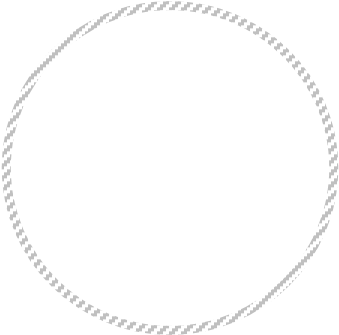 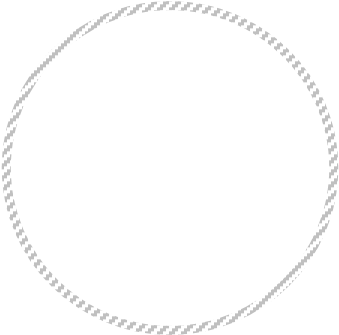  _____________________________  (ime i prezime ovlaštene osobe ponuditelja)  _____________________________ 	   	 	 (potpis) 	                                                                                   _____________________________ 	 	(ime i prezime ovlaštene osobe ponuditelja)   Datum: _______._______. 	 	             _____________________________ 	 	 	 	(potpis) Obrazac 3. IZJAVA O FINANCIJSKOJ SPOSOBNOSTI ________________________________________ kao ovlaštena osoba za zastupanje                         (ime i prezime ovlaštene osobe) gospodarskog subjekta ___________________________________________________                                                                     (naziv gospodarskog subjekta) dajem sljedeću Izjavu: Izjavljujem da je prosječni godišnji promet gospodarskog subjekta____________ u prethodne tri godine iznosio ________________________ kuna. U __________, dana__________2017. 	 	 	 	 	 	 	ZA PONUDITELJA: 	 	 	 	 	 	 	(ime i prezime te potpis ovlaštene osobe) 	 	 	 	 	 	 	__________________________________ 	 	 	 	 	 	 	M.P. 	 	 	  U slučaju zajednice ponuditelja, izjavu ovjerava član zajednice ponuditelja zadužen za komunikaciju s Naručiteljem.  Obrazac 4.  POPIS UGOVORA O IZVEDENIM RADOVIMA U 2017. GODINI I TIJEKOM         PRETHODNIH 5 (PET) GODINA(upisati samo Ugovore koji su u potpunosti uredno izvršeni)Datum: _______________ 	 	 	 	Potpis: _____________________ Privitak: potvrde Obrazac 5.  IZJAVA O SOLIDARNOJ ODGOVORNOSTI ZAJEDNIČKIH PONUDITELJA Gospodarski subjekti udruženi u zajednicu ponuditelja daju izjavu o solidarnoj odgovornosti zajedničkih ponuditelja kojom izjavljujemo da:  Naziv i sjedište gospodarskog subjekta: ________________________________ Adresa: __________________________________________________________________OIB: _______________________ Telefon: _____________Telefaks: _________________ e-mail: ___________________________________________________________________ Ime, prezime i funkcija ovlaštene osobe: ________________________________________ Naziv i sjedište gospodarskog subjekta: ________________________________ Adresa: __________________________________________________________________ OIB: _______________________ Telefon: _____________Telefaks: _________________ e-mail: ___________________________________________________________________ Ime, prezime i funkcija ovlaštene osobe: ________________________________________ Naziv i sjedište gospodarskog subjekta: ________________________________ Adresa: __________________________________________________________________ OIB: _______________________ Telefon: _____________Telefaks: __________________e-mail: ___________________________________________________________________ Ime, prezime i funkcija ovlaštene osobe: ________________________________________ kao članovi zajednice ponuditelja solidarno odgovaramo Naručitelju za uredno ispunjenje Ugovora koji će se sklopiti u slučaju odabira naše ponude. U _____________, ________ 2017.  						Članovi zajednice ponuditelja: 	 	 	 	               (upisati ime, prezime i funkciju ovlaštenih osoba za zastupanje)             ________________________________________ 	 	 	 	 	M.P. 	 	 	 	(potpis) 	 	________________________________________ 	 	 	 	 	M.P. 	 	 	 	(potpis)  	     ________________________________________ 	 	 	 	 	M.P. 	 	 	 	(potpis) Napomena: U slučaju većeg broja članova zajednice ponuditelja, potrebno je upisati podatke o svim članovima zajednice ponuditelja (po potrebi upisati dodatne retke). Obrazac 6.  IZJAVA O ROKU IZVOĐENJA RADOVA ________________________________________ kao ovlaštena osoba za zastupanje                  (ime i prezime ovlaštene osobe) gospodarskog subjekta ___________________________________________________                                                                     (naziv gospodarskog subjekta) dajem sljedeću Izjavu: Rok u kojem ćemo izvesti radove na energetskoj obnovi višestambene zgrade u gradu Zagrebu na adresi Ulica Vincenta iz Kastva 4 iznosi  ______________ dana (maksimalno 120 dana od uvođenja u posao od strane Naručitelja). 	U ______________, _____ 2017. 	 	 	M.P.  	______________________________  	 	 	 	 	 	 	           (potpis ovlaštene osobe ponuditelja)       Obrazac 7.	 	           ŽIVOTOPIS 	U ______________, _____ 2017. 	 	                                                                                            ______________________________ 	 	 	                   (potpis stručnjaka) Naziv:  	 	 FUGGER d.o.o. Adresa:  	 	 Fijanova 13, 10000 Zagreb OIB:   	 	 34902658865 Broj telefona:  	 +385 (01) 2360561 Broj telefaksa:  	 +385 (01) 2304211 	 Poslovna banka:  	 Kent Bank d.d IBAN: 	 	 HR2141240031524000137	 Internetska adresa: http://www.fugger.hr/  	 Adresa elektroničke poste:  (dalje u tekstu: Naručitelj) Adresa elektroničke poste:  (dalje u tekstu: Naručitelj) igor.pavlic@fugger.hr  Naziv, sjedište i adresa ponuditeljaNaziv, sjedište i adresa ponuditeljaNaziv, sjedište i adresa ponuditeljaNaziv, sjedište i adresa ponuditeljaOIB IBANGospodarski subjekt u sustavu PDV-a  (upisati DA ili NE)Gospodarski subjekt u sustavu PDV-a  (upisati DA ili NE)Gospodarski subjekt u sustavu PDV-a  (upisati DA ili NE)Gospodarski subjekt u sustavu PDV-a  (upisati DA ili NE)Gospodarski subjekt u sustavu PDV-a  (upisati DA ili NE)Gospodarski subjekt u sustavu PDV-a  (upisati DA ili NE)Gospodarski subjekt u sustavu PDV-a  (upisati DA ili NE)Adresa za dostavu poš.Adresa za dostavu poš.Adresa za dostavu poš.TelefonTelefonFaxE-mailKontakt osoba ponuditeljaKontakt osoba ponuditeljaKontakt osoba ponuditeljaKontakt osoba ponuditeljaZajednica ponuditeljaZajednica ponuditeljaZajednica ponuditeljaZajednica ponuditeljaDA                                                   NE              (zaokružiti)**DA                                                   NE              (zaokružiti)**DA                                                   NE              (zaokružiti)**DA                                                   NE              (zaokružiti)**DA                                                   NE              (zaokružiti)**Sudjelovanje podizvoditeljaSudjelovanje podizvoditeljaSudjelovanje podizvoditeljaSudjelovanje podizvoditeljaDA                                                   NE              (zaokružiti)***DA                                                   NE              (zaokružiti)***DA                                                   NE              (zaokružiti)***DA                                                   NE              (zaokružiti)***DA                                                   NE              (zaokružiti)***Cijena ponude bez PDV-aPorez na dodanu vrijednostCijena ponude s PDV-omRok valjanosti ponude ( min 90 dana)Upisati broj dana       ____________Naziv, sjedište i adresa člana zajednice ponuditeljaNaziv, sjedište i adresa člana zajednice ponuditeljaNaziv, sjedište i adresa člana zajednice ponuditeljaNaziv, sjedište i adresa člana zajednice ponuditeljaNaziv, sjedište i adresa člana zajednice ponuditeljaOIB* IBAN ( račun )IBAN ( račun )IBAN ( račun )Član zajednice ponuditelja je u sustavu PDV-a  (upisati DA ili NE)Član zajednice ponuditelja je u sustavu PDV-a  (upisati DA ili NE)Član zajednice ponuditelja je u sustavu PDV-a  (upisati DA ili NE)Član zajednice ponuditelja je u sustavu PDV-a  (upisati DA ili NE)Član zajednice ponuditelja je u sustavu PDV-a  (upisati DA ili NE)Član zajednice ponuditelja je u sustavu PDV-a  (upisati DA ili NE)Član zajednice ponuditelja je u sustavu PDV-a  (upisati DA ili NE)Adresa za dostavu poš.Adresa za dostavu poš.Adresa za dostavu poš.TelefonTelefonFaxE-mailPodaci o dijelu Ugovor o nabavi koji će izvršavati član ZP- predmetPodaci o dijelu Ugovor o nabavi koji će izvršavati član ZP- predmetPodaci o dijelu Ugovor o nabavi koji će izvršavati član ZP- predmetPodaci o dijelu Ugovor o nabavi koji će izvršavati član ZP- predmetPodaci o dijelu Ugovor o nabavi koji će izvršavati član ZP- predmetPodaci o dijelu Ugovor o nabavi koji će izvršavati član ZP- predmetPodaci o dijelu Ugovor o nabavi koji će izvršavati član ZP- predmetPodaci o dijelu Ugovor o nabavi koji će izvršavati član ZP- predmetPodaci o dijelu Ugovor o nabavi koji će izvršavati član ZP- predmetPodaci o dijelu Ugovor o nabavi koji će izvršavati član ZP- predmetPodaci o dijelu Ugovor o nabavi koji će izvršavati član ZP- predmetPodaci o dijelu Ugovor o nabavi koji će izvršavati član ZP- predmetPredmetPredmetPredmetPredmetKoličinaKoličinaKoličinavrijednostvrijednostPostotni dioNaziv, sjedište i adresa člana podizvoditeljaNaziv, sjedište i adresa člana podizvoditeljaNaziv, sjedište i adresa člana podizvoditeljaNaziv, sjedište i adresa člana podizvoditeljaNaziv, sjedište i adresa člana podizvoditeljaOIB* IBAN ( račun )IBAN ( račun )IBAN ( račun )Član podizvoditelja u sustavu PDV-a  (upisati DA ili NE)Član podizvoditelja u sustavu PDV-a  (upisati DA ili NE)Član podizvoditelja u sustavu PDV-a  (upisati DA ili NE)Član podizvoditelja u sustavu PDV-a  (upisati DA ili NE)Član podizvoditelja u sustavu PDV-a  (upisati DA ili NE)Član podizvoditelja u sustavu PDV-a  (upisati DA ili NE)Član podizvoditelja u sustavu PDV-a  (upisati DA ili NE)Adresa za dostavu poš.Adresa za dostavu poš.Adresa za dostavu poš.TelefonTelefonFaxE-mailPodaci o dijelu Ugovor o nabavi koji se ustupa podizvoditelju/ima - predmet     Podaci o dijelu Ugovor o nabavi koji se ustupa podizvoditelju/ima - predmet     Podaci o dijelu Ugovor o nabavi koji se ustupa podizvoditelju/ima - predmet     Podaci o dijelu Ugovor o nabavi koji se ustupa podizvoditelju/ima - predmet     Podaci o dijelu Ugovor o nabavi koji se ustupa podizvoditelju/ima - predmet     Podaci o dijelu Ugovor o nabavi koji se ustupa podizvoditelju/ima - predmet     Podaci o dijelu Ugovor o nabavi koji se ustupa podizvoditelju/ima - predmet     Podaci o dijelu Ugovor o nabavi koji se ustupa podizvoditelju/ima - predmet     Podaci o dijelu Ugovor o nabavi koji se ustupa podizvoditelju/ima - predmet     Podaci o dijelu Ugovor o nabavi koji se ustupa podizvoditelju/ima - predmet     Podaci o dijelu Ugovor o nabavi koji se ustupa podizvoditelju/ima - predmet     Podaci o dijelu Ugovor o nabavi koji se ustupa podizvoditelju/ima - predmet     PredmetPredmetPredmetPredmetKoličinaKoličinaKoličinaVrijednost podugovoraVrijednost podugovoraPostotni dioNAZIV PREDMETA NABAVEVRIJEDNOST (kn bez PDV-a) Datum izvršenja Ugovora NARUČITELJ % OSTVARENE UŠTEDE ENERGIJE Ime i prezime Profil stručnjaka Naziv kompanije Edukacija Stručni stupanj ili diploma Edukacija Naziv obrazovne institucije Referentni projekti Naziv projekta Referentni projekti Datum  (od do (mjesec/godina)) Referentni projekti Klijent Referentni projekti Adresa Referentni projekti Opis  usluge Referentni projekti Pozicija Napomena - - 